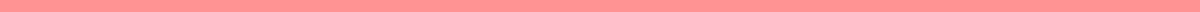 Endorsement Letter For EmploymentJane Smith
Senior Marketing Manager
Innovative Solutions Inc.
456 Innovation Drive
Techville, ST 67890
jane.smith@innovativesolutions.com
(987) 654-3210
May 16, 2024Michael Johnson
Hiring Manager
Future Technologies Corp.
123 Tech Avenue
Cityville, ST 12345Dear Michael Johnson,I am writing to endorse John Doe for the position of Marketing Specialist at Future Technologies Corp. Having worked closely with John at Innovative Solutions Inc. for the past three years, I have been consistently impressed with his skills, dedication, and professionalism.During his time at Innovative Solutions Inc., John held the position of Marketing Coordinator and demonstrated exceptional capabilities in project management, team leadership, and client relations. His analytical thinking, communication, and problem-solving skills have significantly contributed to our team's success and the achievement of our organizational goals.Some of John's notable achievements include:Successfully led a cross-functional team to complete a major marketing campaign ahead of schedule and under budget.Implemented a new digital marketing strategy that increased website traffic by 30% and boosted online sales.Developed strong client relationships, resulting in a 20% increase in client retention and satisfaction.In addition to his technical skills, John is known for his excellent interpersonal skills and ability to work collaboratively with colleagues at all levels. He is highly motivated, dependable, and consistently demonstrates a strong work ethic.I am confident that John Doe will be an invaluable asset to your team and will excel in the role of Marketing Specialist. He has my highest recommendation for this position.Should you require any further information or wish to discuss John's qualifications in more detail, please do not hesitate to contact me at (987) 654-3210 or jane.smith@innovativesolutions.com.Thank you for considering John Doe for this opportunity. I am certain he will make a positive and lasting impact at Future Technologies Corp.Sincerely,Jane Smith
Senior Marketing Manager
Innovative Solutions Inc.
jane.smith@innovativesolutions.com
(987) 654-3210